DZIENNIK PRAKTYK STUDENCKICHImię i nazwisko studenta_________________________________________Rok studiów____________________________________________________Rok akademicki_________________________________________________Rodzaj praktyki_________________________________________________Miejsce odbywania praktyki (instytucja) _____________________________Ewangelikalna Wyższa Szkoła Teologicznawe WrocławiuOpis treści praktyk i przedmiotowych efektów uczenia się zawarty jest w sylabusach. Student powinien dostarczyć sylabus realizowanego przedmiotu (rodzaju praktyki) opiekunowi praktyk. ….........…………………………………………………                                                                                                                     …………………………………………………………..                                      Podpis studenta                                                                                                                                                                   Podpis opiekuna praktyk                                                                      ……………………………………………………………………Podpis koordynatora ds. praktyk studenckich EWST….........…………………………………………………                                                                                                                     …………………………………………………………..                                      Podpis studenta                                                                                                                                                                   Podpis opiekuna praktyk                                                                      ……………………………………………………………………Podpis koordynatora ds. praktyk studenckich EWSTARKUSZ PRAKTYK STUDENCKICH - SPRAWOZDANIE Z REALIZACJI PLANU PRAKTYK…………………………………………………………………………….Data i podpis opiekuna praktyk……………………………………………………………………………..Podpis koordynatora ds. praktyk studenckich EWST………………………………………………………………………               Podpis dziekana EWST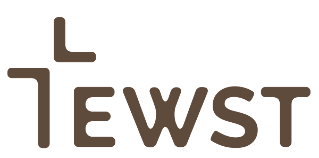 EWANGELIKALNA WYŻSZA SZKOŁA TEOLOGICZNA              WSZJK      Dokument nr 12ARKUSZ PRAKTYK STUDENCKICH – ROCZNY PLAN PRAKTYKARKUSZ PRAKTYK STUDENCKICH – ROCZNY PLAN PRAKTYKARKUSZ PRAKTYK STUDENCKICH – ROCZNY PLAN PRAKTYKARKUSZ PRAKTYK STUDENCKICH – ROCZNY PLAN PRAKTYKARKUSZ PRAKTYK STUDENCKICH – ROCZNY PLAN PRAKTYKARKUSZ PRAKTYK STUDENCKICH – ROCZNY PLAN PRAKTYKOPIEKUN PRAKTYK - STANOWISKO, E-MAIL, TELEFONOPIEKUN PRAKTYK - STANOWISKO, E-MAIL, TELEFONOPIS PLANOWANYCH DZIAŁAŃ - formy realizacji, liczba godzin, odniesienie do efektów uczenia sięOPIS PLANOWANYCH DZIAŁAŃ - formy realizacji, liczba godzin, odniesienie do efektów uczenia sięOPIS PLANOWANYCH DZIAŁAŃ - formy realizacji, liczba godzin, odniesienie do efektów uczenia sięOPIS PLANOWANYCH DZIAŁAŃ - formy realizacji, liczba godzin, odniesienie do efektów uczenia sięOPIS PLANOWANYCH DZIAŁAŃ - formy realizacji, liczba godzin, odniesienie do efektów uczenia sięOPIS PLANOWANYCH DZIAŁAŃ - formy realizacji, liczba godzin, odniesienie do efektów uczenia sięLp.NAZWA DZIAŁANIANAZWA DZIAŁANIAZWIĘZŁY OPIS DZIAŁANIAPRZEWIDYWANA LICZBA GODZINODNIESIENIE DO EFEKTÓW UCZENIA SIĘARKUSZ PRAKTYK STUDENCKICH – ARKUSZ REALIZACJI PRAKTYKARKUSZ PRAKTYK STUDENCKICH – ARKUSZ REALIZACJI PRAKTYKARKUSZ PRAKTYK STUDENCKICH – ARKUSZ REALIZACJI PRAKTYKOPIS REALIZOWANYCH DZIAŁAŃ ZGODNIE Z PLANEM PRAKTYKOPIS REALIZOWANYCH DZIAŁAŃ ZGODNIE Z PLANEM PRAKTYKOPIS REALIZOWANYCH DZIAŁAŃ ZGODNIE Z PLANEM PRAKTYKDataLiczba godzin (łącznie z czasem na przygotowanie)DziałanieREALIZACJA PLANU PRAKTYK - zgodnie z opisem planowanych działań, zdobyte doświadczenie zawodowe w odniesieniu do realizowanych efektów uczenia się przewidzianych dla realizowanego przedmiotuREALIZACJA PLANU PRAKTYK - zgodnie z opisem planowanych działań, zdobyte doświadczenie zawodowe w odniesieniu do realizowanych efektów uczenia się przewidzianych dla realizowanego przedmiotuOCENA PRZEBIEGU PRAKTYKI(wypełnia opiekun praktyk)Efekty uczenia się dla poszczególnych przedmiotów znajdują się w sylabusach.OCENA PRZEBIEGU PRAKTYKI(wypełnia opiekun praktyk)Efekty uczenia się dla poszczególnych przedmiotów znajdują się w sylabusach.PEU 1 PEU 2 PEU 3 PEU 4 PEU 5 PEU 6 PEU 72    3     3+   4     4+   5  2    3     3+   4     4+   5  2    3     3+   4     4+   5  2    3     3+   4     4+   5  2    3     3+   4     4+   5  2    3     3+   4     4+   5  2    3     3+   4     4+   5  Ocena końcowa 2    3     3+   4     4+   5  Opinia na temat wiedzy, umiejętności i kompetencji społecznych studenta oraz planu realizowanych przez niego praktyk Opinia na temat wiedzy, umiejętności i kompetencji społecznych studenta oraz planu realizowanych przez niego praktyk Jakie inne treści programowe/ przedmioty/ metody/ formy edukacyjne można by wprowadzić do programu studiów, aby lepiej przygotować studentów do praktyki zawodowej?Jakie inne treści programowe/ przedmioty/ metody/ formy edukacyjne można by wprowadzić do programu studiów, aby lepiej przygotować studentów do praktyki zawodowej?